RESOLUCIÓN NÚMERO TREINTA Y CINCO, NÚMERO CORRELATIVO MIGOBDT-2018-0026. UNIDAD DE ACCESO A LA INFORMACIÓN DEL MINISTERIO DE GOBERNACIÓN Y DESARROLLO TERRITORIAL. San Salvador, a las nueve horas con  treinta minutos del día seis de marzo de dos mil dieciocho. CONSIDERANDO: I. Que habiéndose presentado solicitud a la  Unidad de Acceso a la Información  de esta Secretaria de Estado por: ---------------------------------------,  el día 20 de febrero del año 2018. En la cual requiere: “En base al Art. 66 de la Ley de Acceso a la Información deseo saber qué cargo tiene el sr. Héctor Eugenio Aguilar Contreras y organigrama de la Dirección de Infraestructura y mantenimiento.” II. Que la referida solicitud cumple con todos los requisitos establecidos en el artículo 66 de la Ley de Acceso a la Información Pública (LAIP) y el artículo 50 del Reglamento de la Ley antes citada, asimismo, la información solicitada no se encuentra entre las excepciones enumeradas en los artículos 19 y 24 de la Ley y 19 de su Reglamento. III. Conforme artículo 70 de la LAIP, se trasladó la solicitud a la Dirección de Recursos Humanos y Bienestar Laboral informando lo siguiente: “le informo que su cargo nominal es de TECNICO ESPECIALISTA III  con cargo Funcional de SUBDIRECTOR DE INFRAESTRUCTURA con carácter ADHONOREM.”  Asimismo, en relación organigrama de Dirección de Infraestructura y Mantenimiento, esta información se encuentra disponible en: http://www.transparencia.gob.sv/institutions/migobdt/documents/organigrama. POR TANTO, conforme a los Art. 86 inc. 3°de la Constitución, y Arts. 2, 7, 9, 50, 62 y 72 de la Ley de Acceso a la Información Pública, esta dependencia, RESUELVE: 1° CONCEDER el acceso a la información solicitada. 2° Remítase la presente por medio señalada para tal efecto. NOTIFÍQUESE.JENNI VANESSA QUINTANILLA GARCÍAOFICIAL DE INFORMACIÓN AD-HONOREM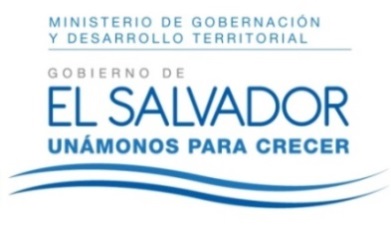 MINISTERIO DE GOBERNACIÓN Y DESARROLLO TERRITORIALREPÚBLICA DE EL SALVADOR, AMÉRICA CENTRALMINISTERIO DE GOBERNACIÓN Y DESARROLLO TERRITORIALREPÚBLICA DE EL SALVADOR, AMÉRICA CENTRALMINISTERIO DE GOBERNACIÓN Y DESARROLLO TERRITORIALREPÚBLICA DE EL SALVADOR, AMÉRICA CENTRAL